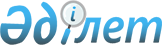 Об объявлении чрезвычайной ситуации природного характера местного масштаба на территории города ПавлодарРешение исполняющего обязанности акима города Павлодара Павлодарской области от 13 февраля 2024 года № 2
      В соответствии с подпунктом 13) пункта 1 статьи 33 Закона Республики Казахстан "О местном государственном управлении и самоуправлении в Республике Казахстан", со статьями 48 и 50 Закона Республики Казахстан "О гражданской защите", приказом и.о. Министра по чрезвычайным ситуациям Республики Казахстан от 10 мая 2023 года № 240 "Об установлении классификации чрезвычайных ситуаций природного и техногенного характера", на основании протокола внеочередного заседания городской комиссии по предупреждению и ликвидации чрезвычайных ситуаций города Павлодара от 12 февраля 2024 года № 2 исполняющий обязанности акима города Павлодара РЕШИЛ:
      1. Объявить чрезвычайную ситуацию природного характера местного масштаба на территории города Павлодар.
      2. Руководителем ликвидации чрезвычайной ситуации природного характера местного масштаба назначить курирующего заместителя акима города Павлодар.
      3. Контроль за исполнением настоящего решения оставляю за собой.
      4. Настоящее решение вводится в действие со дня его первого официального опубликования.
					© 2012. РГП на ПХВ «Институт законодательства и правовой информации Республики Казахстан» Министерства юстиции Республики Казахстан
				
      Исполняющий обязанности акима города Павлодара 

А. Аманов
